"23 февраля — праздник очень важный, поздравляем наших будущих защитников! "Каждый год, в конце зимы, 23 февраля, все мы отмечаем праздник – день защитника Отечества.   Это возможность лишний раз напомнить мальчикам о том, что такое смелость, отвага, благородство и мужество. Члены первичных отделений МБОУ СОШ №2 «Страна пионерии» и «РДШ» поздравили мальчишек с праздником!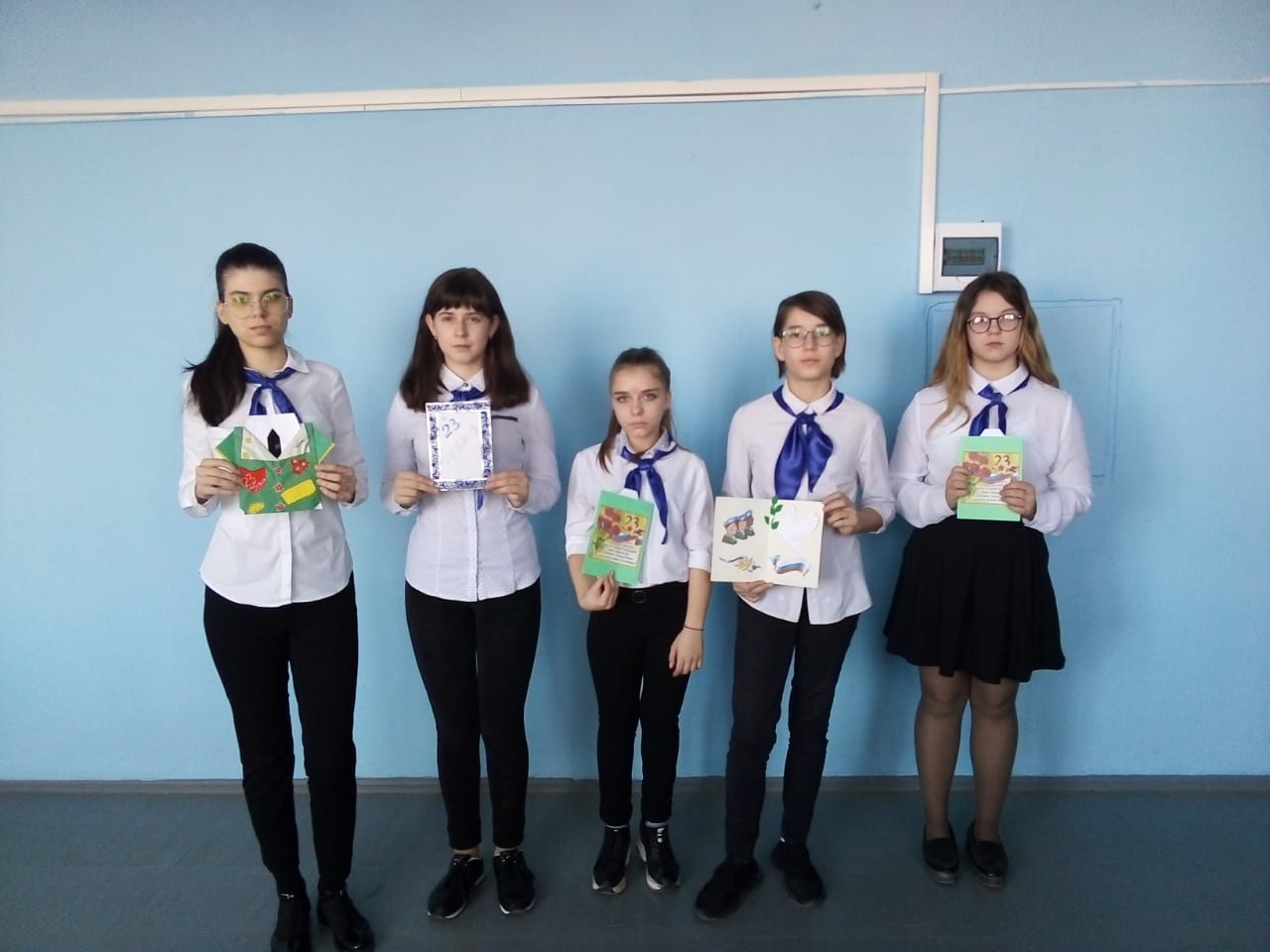 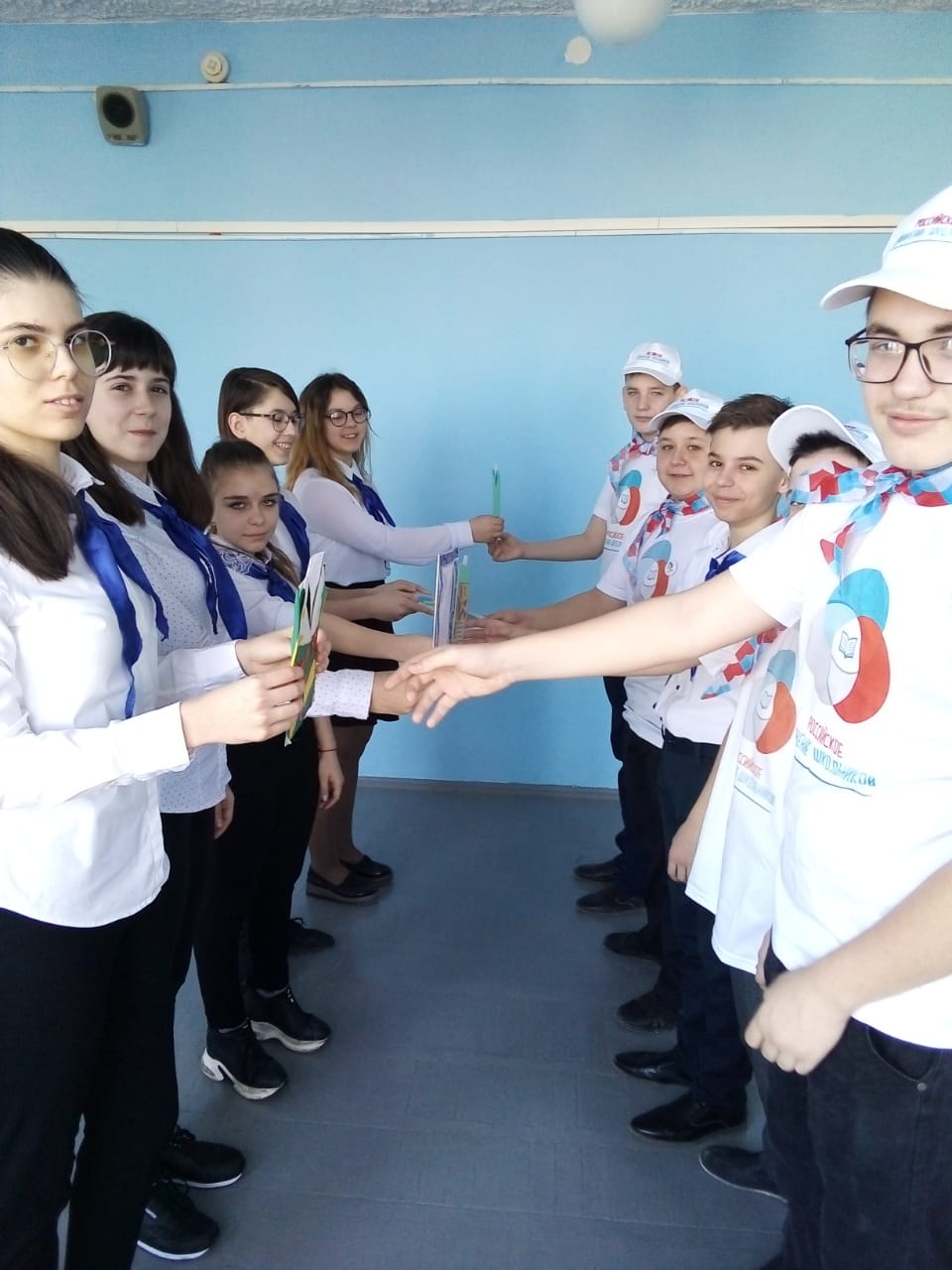 